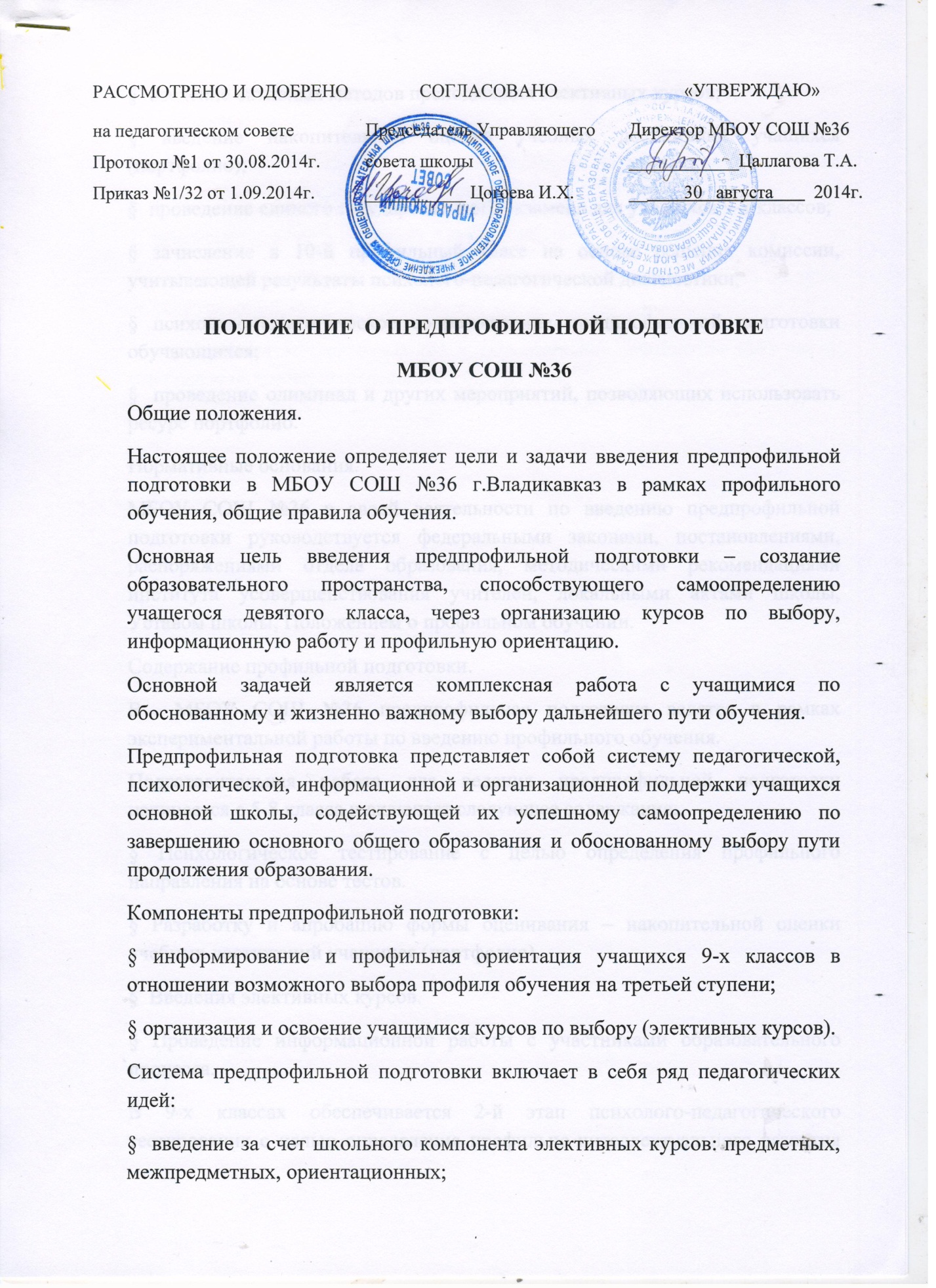 §  введение активных методов преподавания элективных курсов;§введение накопительной оценки учебных достижений учащихся (портфолио);§  проведение единого государственного экзамена для учащихся 9-х классов;§зачисление в 10-й профильный класс на основе решения комиссии, учитывающей результаты психолого-педагогической диагностики;§ психолого-педагогическое сопровождение предпрофильной подготовки обучающихся;§  проведение олимпиад и других мероприятий, позволяющих использовать ресурс портфолио.Нормативные основания.МБОУ СОШ №36 в своей деятельности по введению предпрофильной подготовки руководствуется федеральными законами, постановлениями, распоряжениями отдела образования, методическими рекомендациями института усовершенствования учителей, локальными актами школы, Уставом школы, Положением о профильном обучении.Содержание профильной подготовки.В  МБОУ СОШ №36 предпрофильная подготовка ведется в рамках экспериментальной работы по введению профильного обучения.Подготовительная работа для ведения предпрофильной подготовки начинается с 5-8 класса и включает следующее содержание:§Психологическое тестирование с целью определения профильного направления на основе тестов.§ Разработку и апробацию формы оценивания – накопительной оценки учебных достижений учащихся (портфолио).§  Введения элективных курсов.§ Проведение информационной работы с участниками образовательного процесса.В 9-х классах обеспечивается 2-й этап психолого-педагогического тестирования с целью определения профильно-интеллектуального развития учащихся. По результатам обследования уточняется выбор профильного направления.Учебный план предпрофильной подготовки в школе как часть ГОСТа устанавливает следующие нормативы:§   продолжительность обучения в часах – не менее 100 часов;§   виды учебных курсов и их примерное содержание определяется общими целями предпрофильной подготовки;§ определяется минимальное (8) и максимальное количество (34) часов, отводимое на изучение отдельных курсов.